Not: 1-En düşük 5- En yüksek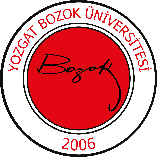 YOZGAT BOZOK ÜNİVERSİTESİ EĞİTİM YÜKSEK FAKÜLTESINIF ÖĞRETMENLİĞİ BÖLÜMÜ ÖZEL EĞİTİM VE KAYNAŞTIRMA DERS ÖĞRETİM PLANIYOZGAT BOZOK ÜNİVERSİTESİ EĞİTİM YÜKSEK FAKÜLTESINIF ÖĞRETMENLİĞİ BÖLÜMÜ ÖZEL EĞİTİM VE KAYNAŞTIRMA DERS ÖĞRETİM PLANIYOZGAT BOZOK ÜNİVERSİTESİ EĞİTİM YÜKSEK FAKÜLTESINIF ÖĞRETMENLİĞİ BÖLÜMÜ ÖZEL EĞİTİM VE KAYNAŞTIRMA DERS ÖĞRETİM PLANIYOZGAT BOZOK ÜNİVERSİTESİ EĞİTİM YÜKSEK FAKÜLTESINIF ÖĞRETMENLİĞİ BÖLÜMÜ ÖZEL EĞİTİM VE KAYNAŞTIRMA DERS ÖĞRETİM PLANIYOZGAT BOZOK ÜNİVERSİTESİ EĞİTİM YÜKSEK FAKÜLTESINIF ÖĞRETMENLİĞİ BÖLÜMÜ ÖZEL EĞİTİM VE KAYNAŞTIRMA DERS ÖĞRETİM PLANIYOZGAT BOZOK ÜNİVERSİTESİ EĞİTİM YÜKSEK FAKÜLTESINIF ÖĞRETMENLİĞİ BÖLÜMÜ ÖZEL EĞİTİM VE KAYNAŞTIRMA DERS ÖĞRETİM PLANIYOZGAT BOZOK ÜNİVERSİTESİ EĞİTİM YÜKSEK FAKÜLTESINIF ÖĞRETMENLİĞİ BÖLÜMÜ ÖZEL EĞİTİM VE KAYNAŞTIRMA DERS ÖĞRETİM PLANIYOZGAT BOZOK ÜNİVERSİTESİ EĞİTİM YÜKSEK FAKÜLTESINIF ÖĞRETMENLİĞİ BÖLÜMÜ ÖZEL EĞİTİM VE KAYNAŞTIRMA DERS ÖĞRETİM PLANIYOZGAT BOZOK ÜNİVERSİTESİ EĞİTİM YÜKSEK FAKÜLTESINIF ÖĞRETMENLİĞİ BÖLÜMÜ ÖZEL EĞİTİM VE KAYNAŞTIRMA DERS ÖĞRETİM PLANIYOZGAT BOZOK ÜNİVERSİTESİ EĞİTİM YÜKSEK FAKÜLTESINIF ÖĞRETMENLİĞİ BÖLÜMÜ ÖZEL EĞİTİM VE KAYNAŞTIRMA DERS ÖĞRETİM PLANIYOZGAT BOZOK ÜNİVERSİTESİ EĞİTİM YÜKSEK FAKÜLTESINIF ÖĞRETMENLİĞİ BÖLÜMÜ ÖZEL EĞİTİM VE KAYNAŞTIRMA DERS ÖĞRETİM PLANIYOZGAT BOZOK ÜNİVERSİTESİ EĞİTİM YÜKSEK FAKÜLTESINIF ÖĞRETMENLİĞİ BÖLÜMÜ ÖZEL EĞİTİM VE KAYNAŞTIRMA DERS ÖĞRETİM PLANIYOZGAT BOZOK ÜNİVERSİTESİ EĞİTİM YÜKSEK FAKÜLTESINIF ÖĞRETMENLİĞİ BÖLÜMÜ ÖZEL EĞİTİM VE KAYNAŞTIRMA DERS ÖĞRETİM PLANIYOZGAT BOZOK ÜNİVERSİTESİ EĞİTİM YÜKSEK FAKÜLTESINIF ÖĞRETMENLİĞİ BÖLÜMÜ ÖZEL EĞİTİM VE KAYNAŞTIRMA DERS ÖĞRETİM PLANIYOZGAT BOZOK ÜNİVERSİTESİ EĞİTİM YÜKSEK FAKÜLTESINIF ÖĞRETMENLİĞİ BÖLÜMÜ ÖZEL EĞİTİM VE KAYNAŞTIRMA DERS ÖĞRETİM PLANIYOZGAT BOZOK ÜNİVERSİTESİ EĞİTİM YÜKSEK FAKÜLTESINIF ÖĞRETMENLİĞİ BÖLÜMÜ ÖZEL EĞİTİM VE KAYNAŞTIRMA DERS ÖĞRETİM PLANIYOZGAT BOZOK ÜNİVERSİTESİ EĞİTİM YÜKSEK FAKÜLTESINIF ÖĞRETMENLİĞİ BÖLÜMÜ ÖZEL EĞİTİM VE KAYNAŞTIRMA DERS ÖĞRETİM PLANIYOZGAT BOZOK ÜNİVERSİTESİ EĞİTİM YÜKSEK FAKÜLTESINIF ÖĞRETMENLİĞİ BÖLÜMÜ ÖZEL EĞİTİM VE KAYNAŞTIRMA DERS ÖĞRETİM PLANIDersin KoduDersin KoduDersin AdıDersin AdıDersin AdıYarıyılDersin Türü (Z/S)Dersin Türü (Z/S)T+U+L(Saat/Hafta)T+U+L(Saat/Hafta)T+U+L(Saat/Hafta)KrediKrediAKTSAKTSAKTSEğitim DiliEğitim DiliMB012ZMB012ZÖzel Eğitim ve KaynaştırmaÖzel Eğitim ve KaynaştırmaÖzel Eğitim ve KaynaştırmaGüzZZ2+02+02+022333TürkçeTürkçeDERS BİLGİLERİDERS BİLGİLERİDERS BİLGİLERİDERS BİLGİLERİDERS BİLGİLERİDERS BİLGİLERİDERS BİLGİLERİDERS BİLGİLERİDERS BİLGİLERİDERS BİLGİLERİDERS BİLGİLERİDERS BİLGİLERİDERS BİLGİLERİDERS BİLGİLERİDERS BİLGİLERİDERS BİLGİLERİDERS BİLGİLERİDERS BİLGİLERİDersin Katalog Tanımı (İçeriği)Dersin Katalog Tanımı (İçeriği)Dersin Katalog Tanımı (İçeriği)Dersin Katalog Tanımı (İçeriği)Özel eğitimle ilgili temel kavramlar; özel eğitimin ilkeleri ve tarihsel gelişimi; özel eğitimle ilgili yasal düzenlemeler; özel eğitimde tanı ve değerlendirme; öğretimin bireyselleştirilmesi; kaynaştırma ve destek özel eğitim hizmetleri; ailenin eğitime katılımı ve aileyle işbirliği; farklı yetersizlik ve yetenek gruplarının özellikleri.Özel eğitimle ilgili temel kavramlar; özel eğitimin ilkeleri ve tarihsel gelişimi; özel eğitimle ilgili yasal düzenlemeler; özel eğitimde tanı ve değerlendirme; öğretimin bireyselleştirilmesi; kaynaştırma ve destek özel eğitim hizmetleri; ailenin eğitime katılımı ve aileyle işbirliği; farklı yetersizlik ve yetenek gruplarının özellikleri.Özel eğitimle ilgili temel kavramlar; özel eğitimin ilkeleri ve tarihsel gelişimi; özel eğitimle ilgili yasal düzenlemeler; özel eğitimde tanı ve değerlendirme; öğretimin bireyselleştirilmesi; kaynaştırma ve destek özel eğitim hizmetleri; ailenin eğitime katılımı ve aileyle işbirliği; farklı yetersizlik ve yetenek gruplarının özellikleri.Özel eğitimle ilgili temel kavramlar; özel eğitimin ilkeleri ve tarihsel gelişimi; özel eğitimle ilgili yasal düzenlemeler; özel eğitimde tanı ve değerlendirme; öğretimin bireyselleştirilmesi; kaynaştırma ve destek özel eğitim hizmetleri; ailenin eğitime katılımı ve aileyle işbirliği; farklı yetersizlik ve yetenek gruplarının özellikleri.Özel eğitimle ilgili temel kavramlar; özel eğitimin ilkeleri ve tarihsel gelişimi; özel eğitimle ilgili yasal düzenlemeler; özel eğitimde tanı ve değerlendirme; öğretimin bireyselleştirilmesi; kaynaştırma ve destek özel eğitim hizmetleri; ailenin eğitime katılımı ve aileyle işbirliği; farklı yetersizlik ve yetenek gruplarının özellikleri.Özel eğitimle ilgili temel kavramlar; özel eğitimin ilkeleri ve tarihsel gelişimi; özel eğitimle ilgili yasal düzenlemeler; özel eğitimde tanı ve değerlendirme; öğretimin bireyselleştirilmesi; kaynaştırma ve destek özel eğitim hizmetleri; ailenin eğitime katılımı ve aileyle işbirliği; farklı yetersizlik ve yetenek gruplarının özellikleri.Özel eğitimle ilgili temel kavramlar; özel eğitimin ilkeleri ve tarihsel gelişimi; özel eğitimle ilgili yasal düzenlemeler; özel eğitimde tanı ve değerlendirme; öğretimin bireyselleştirilmesi; kaynaştırma ve destek özel eğitim hizmetleri; ailenin eğitime katılımı ve aileyle işbirliği; farklı yetersizlik ve yetenek gruplarının özellikleri.Özel eğitimle ilgili temel kavramlar; özel eğitimin ilkeleri ve tarihsel gelişimi; özel eğitimle ilgili yasal düzenlemeler; özel eğitimde tanı ve değerlendirme; öğretimin bireyselleştirilmesi; kaynaştırma ve destek özel eğitim hizmetleri; ailenin eğitime katılımı ve aileyle işbirliği; farklı yetersizlik ve yetenek gruplarının özellikleri.Özel eğitimle ilgili temel kavramlar; özel eğitimin ilkeleri ve tarihsel gelişimi; özel eğitimle ilgili yasal düzenlemeler; özel eğitimde tanı ve değerlendirme; öğretimin bireyselleştirilmesi; kaynaştırma ve destek özel eğitim hizmetleri; ailenin eğitime katılımı ve aileyle işbirliği; farklı yetersizlik ve yetenek gruplarının özellikleri.Özel eğitimle ilgili temel kavramlar; özel eğitimin ilkeleri ve tarihsel gelişimi; özel eğitimle ilgili yasal düzenlemeler; özel eğitimde tanı ve değerlendirme; öğretimin bireyselleştirilmesi; kaynaştırma ve destek özel eğitim hizmetleri; ailenin eğitime katılımı ve aileyle işbirliği; farklı yetersizlik ve yetenek gruplarının özellikleri.Özel eğitimle ilgili temel kavramlar; özel eğitimin ilkeleri ve tarihsel gelişimi; özel eğitimle ilgili yasal düzenlemeler; özel eğitimde tanı ve değerlendirme; öğretimin bireyselleştirilmesi; kaynaştırma ve destek özel eğitim hizmetleri; ailenin eğitime katılımı ve aileyle işbirliği; farklı yetersizlik ve yetenek gruplarının özellikleri.Özel eğitimle ilgili temel kavramlar; özel eğitimin ilkeleri ve tarihsel gelişimi; özel eğitimle ilgili yasal düzenlemeler; özel eğitimde tanı ve değerlendirme; öğretimin bireyselleştirilmesi; kaynaştırma ve destek özel eğitim hizmetleri; ailenin eğitime katılımı ve aileyle işbirliği; farklı yetersizlik ve yetenek gruplarının özellikleri.Özel eğitimle ilgili temel kavramlar; özel eğitimin ilkeleri ve tarihsel gelişimi; özel eğitimle ilgili yasal düzenlemeler; özel eğitimde tanı ve değerlendirme; öğretimin bireyselleştirilmesi; kaynaştırma ve destek özel eğitim hizmetleri; ailenin eğitime katılımı ve aileyle işbirliği; farklı yetersizlik ve yetenek gruplarının özellikleri.Özel eğitimle ilgili temel kavramlar; özel eğitimin ilkeleri ve tarihsel gelişimi; özel eğitimle ilgili yasal düzenlemeler; özel eğitimde tanı ve değerlendirme; öğretimin bireyselleştirilmesi; kaynaştırma ve destek özel eğitim hizmetleri; ailenin eğitime katılımı ve aileyle işbirliği; farklı yetersizlik ve yetenek gruplarının özellikleri.Dersin AmacıDersin AmacıDersin AmacıDersin AmacıÖzel eğitime ihtiyaç duyan öğrencilerin genel özellikleri, özel gereksinime ihtiyaç duyma nedenleri, tanılanma süreci ve eğitim uygulamaları hakkında bilgi kazandırmak. Özel eğitime ihtiyaç duyan öğrencilerin genel özellikleri, özel gereksinime ihtiyaç duyma nedenleri, tanılanma süreci ve eğitim uygulamaları hakkında bilgi kazandırmak. Özel eğitime ihtiyaç duyan öğrencilerin genel özellikleri, özel gereksinime ihtiyaç duyma nedenleri, tanılanma süreci ve eğitim uygulamaları hakkında bilgi kazandırmak. Özel eğitime ihtiyaç duyan öğrencilerin genel özellikleri, özel gereksinime ihtiyaç duyma nedenleri, tanılanma süreci ve eğitim uygulamaları hakkında bilgi kazandırmak. Özel eğitime ihtiyaç duyan öğrencilerin genel özellikleri, özel gereksinime ihtiyaç duyma nedenleri, tanılanma süreci ve eğitim uygulamaları hakkında bilgi kazandırmak. Özel eğitime ihtiyaç duyan öğrencilerin genel özellikleri, özel gereksinime ihtiyaç duyma nedenleri, tanılanma süreci ve eğitim uygulamaları hakkında bilgi kazandırmak. Özel eğitime ihtiyaç duyan öğrencilerin genel özellikleri, özel gereksinime ihtiyaç duyma nedenleri, tanılanma süreci ve eğitim uygulamaları hakkında bilgi kazandırmak. Özel eğitime ihtiyaç duyan öğrencilerin genel özellikleri, özel gereksinime ihtiyaç duyma nedenleri, tanılanma süreci ve eğitim uygulamaları hakkında bilgi kazandırmak. Özel eğitime ihtiyaç duyan öğrencilerin genel özellikleri, özel gereksinime ihtiyaç duyma nedenleri, tanılanma süreci ve eğitim uygulamaları hakkında bilgi kazandırmak. Özel eğitime ihtiyaç duyan öğrencilerin genel özellikleri, özel gereksinime ihtiyaç duyma nedenleri, tanılanma süreci ve eğitim uygulamaları hakkında bilgi kazandırmak. Özel eğitime ihtiyaç duyan öğrencilerin genel özellikleri, özel gereksinime ihtiyaç duyma nedenleri, tanılanma süreci ve eğitim uygulamaları hakkında bilgi kazandırmak. Özel eğitime ihtiyaç duyan öğrencilerin genel özellikleri, özel gereksinime ihtiyaç duyma nedenleri, tanılanma süreci ve eğitim uygulamaları hakkında bilgi kazandırmak. Özel eğitime ihtiyaç duyan öğrencilerin genel özellikleri, özel gereksinime ihtiyaç duyma nedenleri, tanılanma süreci ve eğitim uygulamaları hakkında bilgi kazandırmak. Özel eğitime ihtiyaç duyan öğrencilerin genel özellikleri, özel gereksinime ihtiyaç duyma nedenleri, tanılanma süreci ve eğitim uygulamaları hakkında bilgi kazandırmak. Dersin SeviyesiDersin SeviyesiDersin SeviyesiDersin SeviyesiLisansLisansLisansLisansLisansLisansLisansLisansLisansLisansLisansLisansLisansLisansÖğretim YöntemiÖğretim YöntemiÖğretim YöntemiÖğretim Yöntemi( X ) Örgün       (   ) Uzaktan( X ) Örgün       (   ) Uzaktan( X ) Örgün       (   ) Uzaktan( X ) Örgün       (   ) Uzaktan( X ) Örgün       (   ) Uzaktan( X ) Örgün       (   ) Uzaktan( X ) Örgün       (   ) Uzaktan( X ) Örgün       (   ) Uzaktan( X ) Örgün       (   ) Uzaktan( X ) Örgün       (   ) Uzaktan( X ) Örgün       (   ) Uzaktan( X ) Örgün       (   ) Uzaktan( X ) Örgün       (   ) Uzaktan( X ) Örgün       (   ) UzaktanDersi Yürüten Öğretim ElemanlarıDersi Yürüten Öğretim ElemanlarıDersi Yürüten Öğretim ElemanlarıDersi Yürüten Öğretim ElemanlarıDr. Öğr. Üyesi Gökçe Sancak AydınDr. Öğr. Üyesi Gökçe Sancak AydınDr. Öğr. Üyesi Gökçe Sancak AydınDr. Öğr. Üyesi Gökçe Sancak AydınDr. Öğr. Üyesi Gökçe Sancak AydınDr. Öğr. Üyesi Gökçe Sancak AydınDr. Öğr. Üyesi Gökçe Sancak AydınDr. Öğr. Üyesi Gökçe Sancak AydınDr. Öğr. Üyesi Gökçe Sancak AydınDr. Öğr. Üyesi Gökçe Sancak AydınDr. Öğr. Üyesi Gökçe Sancak AydınDr. Öğr. Üyesi Gökçe Sancak AydınDr. Öğr. Üyesi Gökçe Sancak AydınDr. Öğr. Üyesi Gökçe Sancak AydınDersin Ön Koşulu Ders(ler)iDersin Ön Koşulu Ders(ler)iDersin Ön Koşulu Ders(ler)iDersin Ön Koşulu Ders(ler)iKaynaklarKaynaklarKaynaklarKaynaklarH. İbrahim Diken. Özel Gereksinimi Olan Öğrenciler ve Özel Eğitim. Ankara: PegemA.H. İbrahim Diken. Özel Gereksinimi Olan Öğrenciler ve Özel Eğitim. Ankara: PegemA.H. İbrahim Diken. Özel Gereksinimi Olan Öğrenciler ve Özel Eğitim. Ankara: PegemA.H. İbrahim Diken. Özel Gereksinimi Olan Öğrenciler ve Özel Eğitim. Ankara: PegemA.H. İbrahim Diken. Özel Gereksinimi Olan Öğrenciler ve Özel Eğitim. Ankara: PegemA.H. İbrahim Diken. Özel Gereksinimi Olan Öğrenciler ve Özel Eğitim. Ankara: PegemA.H. İbrahim Diken. Özel Gereksinimi Olan Öğrenciler ve Özel Eğitim. Ankara: PegemA.H. İbrahim Diken. Özel Gereksinimi Olan Öğrenciler ve Özel Eğitim. Ankara: PegemA.H. İbrahim Diken. Özel Gereksinimi Olan Öğrenciler ve Özel Eğitim. Ankara: PegemA.H. İbrahim Diken. Özel Gereksinimi Olan Öğrenciler ve Özel Eğitim. Ankara: PegemA.H. İbrahim Diken. Özel Gereksinimi Olan Öğrenciler ve Özel Eğitim. Ankara: PegemA.H. İbrahim Diken. Özel Gereksinimi Olan Öğrenciler ve Özel Eğitim. Ankara: PegemA.H. İbrahim Diken. Özel Gereksinimi Olan Öğrenciler ve Özel Eğitim. Ankara: PegemA.H. İbrahim Diken. Özel Gereksinimi Olan Öğrenciler ve Özel Eğitim. Ankara: PegemA.Dersin Öğrenim ÇıktılarıDersin Öğrenim ÇıktılarıDersin Öğrenim ÇıktılarıDersin Öğrenim ÇıktılarıÖzel eğitiminin tanımını ve kapsamını açıklarÖzel eğitime ihtiyaç duyan çocukların özelliklerini açıklarÖzel eğitim ve kaynaştırma uygulamalarının nasıl gerçekleştirildiğini açıklarFarklı engel türlerine sahip öğrencilerin genel özelliklerini açıklarBireyselleştirilmiş eğitim programı hazırlama ve uygulama esaslarını açıklarÖzel eğitiminin tanımını ve kapsamını açıklarÖzel eğitime ihtiyaç duyan çocukların özelliklerini açıklarÖzel eğitim ve kaynaştırma uygulamalarının nasıl gerçekleştirildiğini açıklarFarklı engel türlerine sahip öğrencilerin genel özelliklerini açıklarBireyselleştirilmiş eğitim programı hazırlama ve uygulama esaslarını açıklarÖzel eğitiminin tanımını ve kapsamını açıklarÖzel eğitime ihtiyaç duyan çocukların özelliklerini açıklarÖzel eğitim ve kaynaştırma uygulamalarının nasıl gerçekleştirildiğini açıklarFarklı engel türlerine sahip öğrencilerin genel özelliklerini açıklarBireyselleştirilmiş eğitim programı hazırlama ve uygulama esaslarını açıklarÖzel eğitiminin tanımını ve kapsamını açıklarÖzel eğitime ihtiyaç duyan çocukların özelliklerini açıklarÖzel eğitim ve kaynaştırma uygulamalarının nasıl gerçekleştirildiğini açıklarFarklı engel türlerine sahip öğrencilerin genel özelliklerini açıklarBireyselleştirilmiş eğitim programı hazırlama ve uygulama esaslarını açıklarÖzel eğitiminin tanımını ve kapsamını açıklarÖzel eğitime ihtiyaç duyan çocukların özelliklerini açıklarÖzel eğitim ve kaynaştırma uygulamalarının nasıl gerçekleştirildiğini açıklarFarklı engel türlerine sahip öğrencilerin genel özelliklerini açıklarBireyselleştirilmiş eğitim programı hazırlama ve uygulama esaslarını açıklarÖzel eğitiminin tanımını ve kapsamını açıklarÖzel eğitime ihtiyaç duyan çocukların özelliklerini açıklarÖzel eğitim ve kaynaştırma uygulamalarının nasıl gerçekleştirildiğini açıklarFarklı engel türlerine sahip öğrencilerin genel özelliklerini açıklarBireyselleştirilmiş eğitim programı hazırlama ve uygulama esaslarını açıklarÖzel eğitiminin tanımını ve kapsamını açıklarÖzel eğitime ihtiyaç duyan çocukların özelliklerini açıklarÖzel eğitim ve kaynaştırma uygulamalarının nasıl gerçekleştirildiğini açıklarFarklı engel türlerine sahip öğrencilerin genel özelliklerini açıklarBireyselleştirilmiş eğitim programı hazırlama ve uygulama esaslarını açıklarÖzel eğitiminin tanımını ve kapsamını açıklarÖzel eğitime ihtiyaç duyan çocukların özelliklerini açıklarÖzel eğitim ve kaynaştırma uygulamalarının nasıl gerçekleştirildiğini açıklarFarklı engel türlerine sahip öğrencilerin genel özelliklerini açıklarBireyselleştirilmiş eğitim programı hazırlama ve uygulama esaslarını açıklarÖzel eğitiminin tanımını ve kapsamını açıklarÖzel eğitime ihtiyaç duyan çocukların özelliklerini açıklarÖzel eğitim ve kaynaştırma uygulamalarının nasıl gerçekleştirildiğini açıklarFarklı engel türlerine sahip öğrencilerin genel özelliklerini açıklarBireyselleştirilmiş eğitim programı hazırlama ve uygulama esaslarını açıklarÖzel eğitiminin tanımını ve kapsamını açıklarÖzel eğitime ihtiyaç duyan çocukların özelliklerini açıklarÖzel eğitim ve kaynaştırma uygulamalarının nasıl gerçekleştirildiğini açıklarFarklı engel türlerine sahip öğrencilerin genel özelliklerini açıklarBireyselleştirilmiş eğitim programı hazırlama ve uygulama esaslarını açıklarÖzel eğitiminin tanımını ve kapsamını açıklarÖzel eğitime ihtiyaç duyan çocukların özelliklerini açıklarÖzel eğitim ve kaynaştırma uygulamalarının nasıl gerçekleştirildiğini açıklarFarklı engel türlerine sahip öğrencilerin genel özelliklerini açıklarBireyselleştirilmiş eğitim programı hazırlama ve uygulama esaslarını açıklarÖzel eğitiminin tanımını ve kapsamını açıklarÖzel eğitime ihtiyaç duyan çocukların özelliklerini açıklarÖzel eğitim ve kaynaştırma uygulamalarının nasıl gerçekleştirildiğini açıklarFarklı engel türlerine sahip öğrencilerin genel özelliklerini açıklarBireyselleştirilmiş eğitim programı hazırlama ve uygulama esaslarını açıklarÖzel eğitiminin tanımını ve kapsamını açıklarÖzel eğitime ihtiyaç duyan çocukların özelliklerini açıklarÖzel eğitim ve kaynaştırma uygulamalarının nasıl gerçekleştirildiğini açıklarFarklı engel türlerine sahip öğrencilerin genel özelliklerini açıklarBireyselleştirilmiş eğitim programı hazırlama ve uygulama esaslarını açıklarÖzel eğitiminin tanımını ve kapsamını açıklarÖzel eğitime ihtiyaç duyan çocukların özelliklerini açıklarÖzel eğitim ve kaynaştırma uygulamalarının nasıl gerçekleştirildiğini açıklarFarklı engel türlerine sahip öğrencilerin genel özelliklerini açıklarBireyselleştirilmiş eğitim programı hazırlama ve uygulama esaslarını açıklarDERS İÇERİĞİDERS İÇERİĞİDERS İÇERİĞİDERS İÇERİĞİDERS İÇERİĞİDERS İÇERİĞİDERS İÇERİĞİDERS İÇERİĞİDERS İÇERİĞİDERS İÇERİĞİDERS İÇERİĞİDERS İÇERİĞİDERS İÇERİĞİDERS İÇERİĞİDERS İÇERİĞİDERS İÇERİĞİDERS İÇERİĞİDERS İÇERİĞİ1.Hafta1.Hafta1.HaftaDersin içeriği, amaçları ve kaynaklarDersin içeriği, amaçları ve kaynaklarDersin içeriği, amaçları ve kaynaklarDersin içeriği, amaçları ve kaynaklarDersin içeriği, amaçları ve kaynaklarDersin içeriği, amaçları ve kaynaklarDersin içeriği, amaçları ve kaynaklarDersin içeriği, amaçları ve kaynaklarDersin içeriği, amaçları ve kaynaklarDersin içeriği, amaçları ve kaynaklarDersin içeriği, amaçları ve kaynaklarDersin içeriği, amaçları ve kaynaklarDersin içeriği, amaçları ve kaynaklarDersin içeriği, amaçları ve kaynaklarDersin içeriği, amaçları ve kaynaklar2.Hafta2.Hafta2.HaftaÖzel eğitime gereksinim duyan çocuklar ve özel eğitim kapsamıÖzel eğitime gereksinim duyan çocuklar ve özel eğitim kapsamıÖzel eğitime gereksinim duyan çocuklar ve özel eğitim kapsamıÖzel eğitime gereksinim duyan çocuklar ve özel eğitim kapsamıÖzel eğitime gereksinim duyan çocuklar ve özel eğitim kapsamıÖzel eğitime gereksinim duyan çocuklar ve özel eğitim kapsamıÖzel eğitime gereksinim duyan çocuklar ve özel eğitim kapsamıÖzel eğitime gereksinim duyan çocuklar ve özel eğitim kapsamıÖzel eğitime gereksinim duyan çocuklar ve özel eğitim kapsamıÖzel eğitime gereksinim duyan çocuklar ve özel eğitim kapsamıÖzel eğitime gereksinim duyan çocuklar ve özel eğitim kapsamıÖzel eğitime gereksinim duyan çocuklar ve özel eğitim kapsamıÖzel eğitime gereksinim duyan çocuklar ve özel eğitim kapsamıÖzel eğitime gereksinim duyan çocuklar ve özel eğitim kapsamıÖzel eğitime gereksinim duyan çocuklar ve özel eğitim kapsamı3.Hafta3.Hafta3.HaftaÖzel eğitimde değerlendirme ve eğitsel tanılamaÖzel eğitimde değerlendirme ve eğitsel tanılamaÖzel eğitimde değerlendirme ve eğitsel tanılamaÖzel eğitimde değerlendirme ve eğitsel tanılamaÖzel eğitimde değerlendirme ve eğitsel tanılamaÖzel eğitimde değerlendirme ve eğitsel tanılamaÖzel eğitimde değerlendirme ve eğitsel tanılamaÖzel eğitimde değerlendirme ve eğitsel tanılamaÖzel eğitimde değerlendirme ve eğitsel tanılamaÖzel eğitimde değerlendirme ve eğitsel tanılamaÖzel eğitimde değerlendirme ve eğitsel tanılamaÖzel eğitimde değerlendirme ve eğitsel tanılamaÖzel eğitimde değerlendirme ve eğitsel tanılamaÖzel eğitimde değerlendirme ve eğitsel tanılamaÖzel eğitimde değerlendirme ve eğitsel tanılama4.Hafta4.Hafta4.HaftaBireyselleştirilmiş eğitim programı hazırlamaBireyselleştirilmiş eğitim programı hazırlamaBireyselleştirilmiş eğitim programı hazırlamaBireyselleştirilmiş eğitim programı hazırlamaBireyselleştirilmiş eğitim programı hazırlamaBireyselleştirilmiş eğitim programı hazırlamaBireyselleştirilmiş eğitim programı hazırlamaBireyselleştirilmiş eğitim programı hazırlamaBireyselleştirilmiş eğitim programı hazırlamaBireyselleştirilmiş eğitim programı hazırlamaBireyselleştirilmiş eğitim programı hazırlamaBireyselleştirilmiş eğitim programı hazırlamaBireyselleştirilmiş eğitim programı hazırlamaBireyselleştirilmiş eğitim programı hazırlamaBireyselleştirilmiş eğitim programı hazırlama5.Hafta5.Hafta5.HaftaKaynaştırma ve destek eğitim hizmetleriKaynaştırma ve destek eğitim hizmetleriKaynaştırma ve destek eğitim hizmetleriKaynaştırma ve destek eğitim hizmetleriKaynaştırma ve destek eğitim hizmetleriKaynaştırma ve destek eğitim hizmetleriKaynaştırma ve destek eğitim hizmetleriKaynaştırma ve destek eğitim hizmetleriKaynaştırma ve destek eğitim hizmetleriKaynaştırma ve destek eğitim hizmetleriKaynaştırma ve destek eğitim hizmetleriKaynaştırma ve destek eğitim hizmetleriKaynaştırma ve destek eğitim hizmetleriKaynaştırma ve destek eğitim hizmetleriKaynaştırma ve destek eğitim hizmetleri6.Hafta6.Hafta6.HaftaZihinsel yetersizliği olan öğrencilerZihinsel yetersizliği olan öğrencilerZihinsel yetersizliği olan öğrencilerZihinsel yetersizliği olan öğrencilerZihinsel yetersizliği olan öğrencilerZihinsel yetersizliği olan öğrencilerZihinsel yetersizliği olan öğrencilerZihinsel yetersizliği olan öğrencilerZihinsel yetersizliği olan öğrencilerZihinsel yetersizliği olan öğrencilerZihinsel yetersizliği olan öğrencilerZihinsel yetersizliği olan öğrencilerZihinsel yetersizliği olan öğrencilerZihinsel yetersizliği olan öğrencilerZihinsel yetersizliği olan öğrenciler7.Hafta7.Hafta7.Haftaİşitme yetersizliği olan öğrencilerİşitme yetersizliği olan öğrencilerİşitme yetersizliği olan öğrencilerİşitme yetersizliği olan öğrencilerİşitme yetersizliği olan öğrencilerİşitme yetersizliği olan öğrencilerİşitme yetersizliği olan öğrencilerİşitme yetersizliği olan öğrencilerİşitme yetersizliği olan öğrencilerİşitme yetersizliği olan öğrencilerİşitme yetersizliği olan öğrencilerİşitme yetersizliği olan öğrencilerİşitme yetersizliği olan öğrencilerİşitme yetersizliği olan öğrencilerİşitme yetersizliği olan öğrenciler8.Hafta8.Hafta8.HaftaGörme yetersizliği olan öğrencilerGörme yetersizliği olan öğrencilerGörme yetersizliği olan öğrencilerGörme yetersizliği olan öğrencilerGörme yetersizliği olan öğrencilerGörme yetersizliği olan öğrencilerGörme yetersizliği olan öğrencilerGörme yetersizliği olan öğrencilerGörme yetersizliği olan öğrencilerGörme yetersizliği olan öğrencilerGörme yetersizliği olan öğrencilerGörme yetersizliği olan öğrencilerGörme yetersizliği olan öğrencilerGörme yetersizliği olan öğrencilerGörme yetersizliği olan öğrenciler9.Hafta9.Hafta9.HaftaFiziksel yetersizliği/Süreğen hastalığı olan öğrencilerFiziksel yetersizliği/Süreğen hastalığı olan öğrencilerFiziksel yetersizliği/Süreğen hastalığı olan öğrencilerFiziksel yetersizliği/Süreğen hastalığı olan öğrencilerFiziksel yetersizliği/Süreğen hastalığı olan öğrencilerFiziksel yetersizliği/Süreğen hastalığı olan öğrencilerFiziksel yetersizliği/Süreğen hastalığı olan öğrencilerFiziksel yetersizliği/Süreğen hastalığı olan öğrencilerFiziksel yetersizliği/Süreğen hastalığı olan öğrencilerFiziksel yetersizliği/Süreğen hastalığı olan öğrencilerFiziksel yetersizliği/Süreğen hastalığı olan öğrencilerFiziksel yetersizliği/Süreğen hastalığı olan öğrencilerFiziksel yetersizliği/Süreğen hastalığı olan öğrencilerFiziksel yetersizliği/Süreğen hastalığı olan öğrencilerFiziksel yetersizliği/Süreğen hastalığı olan öğrenciler10.Hafta10.Hafta10.HaftaDil ve konuşma bozukluğu olan öğrencilerDil ve konuşma bozukluğu olan öğrencilerDil ve konuşma bozukluğu olan öğrencilerDil ve konuşma bozukluğu olan öğrencilerDil ve konuşma bozukluğu olan öğrencilerDil ve konuşma bozukluğu olan öğrencilerDil ve konuşma bozukluğu olan öğrencilerDil ve konuşma bozukluğu olan öğrencilerDil ve konuşma bozukluğu olan öğrencilerDil ve konuşma bozukluğu olan öğrencilerDil ve konuşma bozukluğu olan öğrencilerDil ve konuşma bozukluğu olan öğrencilerDil ve konuşma bozukluğu olan öğrencilerDil ve konuşma bozukluğu olan öğrencilerDil ve konuşma bozukluğu olan öğrenciler11.Hafta11.Hafta11.HaftaÖğrenme güçlüğü olan öğrencilerÖğrenme güçlüğü olan öğrencilerÖğrenme güçlüğü olan öğrencilerÖğrenme güçlüğü olan öğrencilerÖğrenme güçlüğü olan öğrencilerÖğrenme güçlüğü olan öğrencilerÖğrenme güçlüğü olan öğrencilerÖğrenme güçlüğü olan öğrencilerÖğrenme güçlüğü olan öğrencilerÖğrenme güçlüğü olan öğrencilerÖğrenme güçlüğü olan öğrencilerÖğrenme güçlüğü olan öğrencilerÖğrenme güçlüğü olan öğrencilerÖğrenme güçlüğü olan öğrencilerÖğrenme güçlüğü olan öğrenciler12.Hafta12.Hafta12.HaftaYaygın Gelişimsel ve Otizm spektrum bozukluğu olan öğrencilerYaygın Gelişimsel ve Otizm spektrum bozukluğu olan öğrencilerYaygın Gelişimsel ve Otizm spektrum bozukluğu olan öğrencilerYaygın Gelişimsel ve Otizm spektrum bozukluğu olan öğrencilerYaygın Gelişimsel ve Otizm spektrum bozukluğu olan öğrencilerYaygın Gelişimsel ve Otizm spektrum bozukluğu olan öğrencilerYaygın Gelişimsel ve Otizm spektrum bozukluğu olan öğrencilerYaygın Gelişimsel ve Otizm spektrum bozukluğu olan öğrencilerYaygın Gelişimsel ve Otizm spektrum bozukluğu olan öğrencilerYaygın Gelişimsel ve Otizm spektrum bozukluğu olan öğrencilerYaygın Gelişimsel ve Otizm spektrum bozukluğu olan öğrencilerYaygın Gelişimsel ve Otizm spektrum bozukluğu olan öğrencilerYaygın Gelişimsel ve Otizm spektrum bozukluğu olan öğrencilerYaygın Gelişimsel ve Otizm spektrum bozukluğu olan öğrencilerYaygın Gelişimsel ve Otizm spektrum bozukluğu olan öğrenciler13.Hafta13.Hafta13.HaftaÇoklu yetersizliği olan öğrencilerÇoklu yetersizliği olan öğrencilerÇoklu yetersizliği olan öğrencilerÇoklu yetersizliği olan öğrencilerÇoklu yetersizliği olan öğrencilerÇoklu yetersizliği olan öğrencilerÇoklu yetersizliği olan öğrencilerÇoklu yetersizliği olan öğrencilerÇoklu yetersizliği olan öğrencilerÇoklu yetersizliği olan öğrencilerÇoklu yetersizliği olan öğrencilerÇoklu yetersizliği olan öğrencilerÇoklu yetersizliği olan öğrencilerÇoklu yetersizliği olan öğrencilerÇoklu yetersizliği olan öğrenciler14.Hafta14.Hafta14.HaftaÜstün zekalı öğrencilerÜstün zekalı öğrencilerÜstün zekalı öğrencilerÜstün zekalı öğrencilerÜstün zekalı öğrencilerÜstün zekalı öğrencilerÜstün zekalı öğrencilerÜstün zekalı öğrencilerÜstün zekalı öğrencilerÜstün zekalı öğrencilerÜstün zekalı öğrencilerÜstün zekalı öğrencilerÜstün zekalı öğrencilerÜstün zekalı öğrencilerÜstün zekalı öğrenciler15. Hafta15. Hafta15. HaftaFinal sınavıFinal sınavıFinal sınavıFinal sınavıFinal sınavıFinal sınavıFinal sınavıFinal sınavıFinal sınavıFinal sınavıFinal sınavıFinal sınavıFinal sınavıFinal sınavıFinal sınavıDEĞERLENDİRME ÖLÇÜTLERİDEĞERLENDİRME ÖLÇÜTLERİDEĞERLENDİRME ÖLÇÜTLERİDEĞERLENDİRME ÖLÇÜTLERİDEĞERLENDİRME ÖLÇÜTLERİDEĞERLENDİRME ÖLÇÜTLERİDEĞERLENDİRME ÖLÇÜTLERİDEĞERLENDİRME ÖLÇÜTLERİDEĞERLENDİRME ÖLÇÜTLERİDEĞERLENDİRME ÖLÇÜTLERİDEĞERLENDİRME ÖLÇÜTLERİDEĞERLENDİRME ÖLÇÜTLERİDEĞERLENDİRME ÖLÇÜTLERİDEĞERLENDİRME ÖLÇÜTLERİDEĞERLENDİRME ÖLÇÜTLERİDEĞERLENDİRME ÖLÇÜTLERİDEĞERLENDİRME ÖLÇÜTLERİDEĞERLENDİRME ÖLÇÜTLERİDönem İçi Çalışma EtkinlikleriDönem İçi Çalışma EtkinlikleriDönem İçi Çalışma EtkinlikleriDönem İçi Çalışma EtkinlikleriDönem İçi Çalışma EtkinlikleriDönem İçi Çalışma EtkinlikleriDönem İçi Çalışma EtkinlikleriSayısıSayısıSayısıKatkısıKatkısıKatkısıKatkısıKatkısıKatkısıKatkısıKatkısıDEĞERLENDİRME ÖLÇÜTLERİDEĞERLENDİRME ÖLÇÜTLERİDEĞERLENDİRME ÖLÇÜTLERİDEĞERLENDİRME ÖLÇÜTLERİDEĞERLENDİRME ÖLÇÜTLERİDEĞERLENDİRME ÖLÇÜTLERİDEĞERLENDİRME ÖLÇÜTLERİ1115050505050505050Dönem İçi Çalışma EtkinlikleriDönem İçi Çalışma EtkinlikleriDönem İçi Çalışma EtkinlikleriDönem İçi Çalışma EtkinlikleriDönem İçi Çalışma EtkinlikleriDönem İçi Çalışma EtkinlikleriDönem İçi Çalışma EtkinlikleriSayısıSayısıSayısıKatkısıKatkısıKatkısıKatkısıKatkısıKatkısıKatkısıKatkısıÖdevÖdevÖdevÖdevÖdevÖdevÖdev111Vizeye %20Vizeye %20Vizeye %20Vizeye %20Vizeye %20Vizeye %20Vizeye %20Vizeye %20UygulamaUygulamaUygulamaUygulamaUygulamaUygulamaUygulamaForum/ Tartışma UygulamasıForum/ Tartışma UygulamasıForum/ Tartışma UygulamasıForum/ Tartışma UygulamasıForum/ Tartışma UygulamasıForum/ Tartışma UygulamasıForum/ Tartışma Uygulaması111Vizeye %20Vizeye %20Vizeye %20Vizeye %20Vizeye %20Vizeye %20Vizeye %20Vizeye %20Kısa sınav (Quiz)Kısa sınav (Quiz)Kısa sınav (Quiz)Kısa sınav (Quiz)Kısa sınav (Quiz)Kısa sınav (Quiz)Kısa sınav (Quiz)333Vizeye toplam %60Vizeye toplam %60Vizeye toplam %60Vizeye toplam %60Vizeye toplam %60Vizeye toplam %60Vizeye toplam %60Vizeye toplam %60Dönemiçi Çalışmaların Yarıyıl Başarıya Oranı (%)Dönemiçi Çalışmaların Yarıyıl Başarıya Oranı (%)Dönemiçi Çalışmaların Yarıyıl Başarıya Oranı (%)Dönemiçi Çalışmaların Yarıyıl Başarıya Oranı (%)Dönemiçi Çalışmaların Yarıyıl Başarıya Oranı (%)Dönemiçi Çalışmaların Yarıyıl Başarıya Oranı (%)Dönemiçi Çalışmaların Yarıyıl Başarıya Oranı (%)555%40%40%40%40%40%40%40%40Finalin Başarıya Oranı (%)Finalin Başarıya Oranı (%)Finalin Başarıya Oranı (%)Finalin Başarıya Oranı (%)Finalin Başarıya Oranı (%)Finalin Başarıya Oranı (%)Finalin Başarıya Oranı (%)111%60%60%60%60%60%60%60%60ToplamToplamToplamToplamToplamToplamToplamToplamToplamToplamToplamToplamToplamToplamToplamToplamToplamToplam%100EtkinlikEtkinlikEtkinlikEtkinlikToplam Hafta SayısıToplam Hafta SayısıToplam Hafta SayısıToplam Hafta SayısıToplam Hafta SayısıSüre (Haftalık Saat)Süre (Haftalık Saat)Süre (Haftalık Saat)Süre (Haftalık Saat)Süre (Haftalık Saat)Toplam İş YüküToplam İş YüküToplam İş YüküToplam İş YüküTeoriTeoriTeoriTeori14141414142222228282828UygulamaUygulamaUygulamaUygulamaOkumaOkumaOkumaOkuma22222333336666İnternet Taraması, Kütüphane Çalışmasıİnternet Taraması, Kütüphane Çalışmasıİnternet Taraması, Kütüphane Çalışmasıİnternet Taraması, Kütüphane Çalışması444443333312121212Materyal Tasarlama, UygulamaMateryal Tasarlama, UygulamaMateryal Tasarlama, UygulamaMateryal Tasarlama, UygulamaRapor HazırlamaRapor HazırlamaRapor HazırlamaRapor HazırlamaSunu HazırlamaSunu HazırlamaSunu HazırlamaSunu HazırlamaSunumSunumSunumSunumAra Sınav ve Ara Sınava HazırlıkAra Sınav ve Ara Sınava HazırlıkAra Sınav ve Ara Sınava HazırlıkAra Sınav ve Ara Sınava Hazırlık333336666618181818Final Sınavı ve Final Sınavına HazırlıkFinal Sınavı ve Final Sınavına HazırlıkFinal Sınavı ve Final Sınavına HazırlıkFinal Sınavı ve Final Sınavına Hazırlık11111101010101010101010DiğerDiğerDiğerDiğerToplam İş YüküToplam İş YüküToplam İş YüküToplam İş YüküToplam İş YüküToplam İş YüküToplam İş YüküToplam İş YüküToplam İş YüküToplam İş YüküToplam İş YüküToplam İş YüküToplam İş YüküToplam İş Yükü74747474Toplam İş Yükü / 25 (s)Toplam İş Yükü / 25 (s)Toplam İş Yükü / 25 (s)Toplam İş Yükü / 25 (s)Toplam İş Yükü / 25 (s)Toplam İş Yükü / 25 (s)Toplam İş Yükü / 25 (s)Toplam İş Yükü / 25 (s)Toplam İş Yükü / 25 (s)Toplam İş Yükü / 25 (s)Toplam İş Yükü / 25 (s)Toplam İş Yükü / 25 (s)Toplam İş Yükü / 25 (s)Toplam İş Yükü / 25 (s)2.962.962.962.96Dersim AKTS KredisiDersim AKTS KredisiDersim AKTS KredisiDersim AKTS KredisiDersim AKTS KredisiDersim AKTS KredisiDersim AKTS KredisiDersim AKTS KredisiDersim AKTS KredisiDersim AKTS KredisiDersim AKTS KredisiDersim AKTS KredisiDersim AKTS KredisiDersim AKTS Kredisi≌3≌3≌3≌3PROGRAM ÖĞRENME ÇIKTILARI KATKI DÜZEYLERİPROGRAM ÖĞRENME ÇIKTILARI KATKI DÜZEYLERİPROGRAM ÖĞRENME ÇIKTILARI KATKI DÜZEYLERİPROGRAM ÖĞRENME ÇIKTILARI KATKI DÜZEYLERİPROGRAM ÖĞRENME ÇIKTILARI KATKI DÜZEYLERİPROGRAM ÖĞRENME ÇIKTILARI KATKI DÜZEYLERİPROGRAM ÖĞRENME ÇIKTILARI KATKI DÜZEYLERİPROGRAM ÖĞRENME ÇIKTILARI KATKI DÜZEYLERİPROGRAM ÖĞRENME ÇIKTILARI KATKI DÜZEYLERİPROGRAM ÖĞRENME ÇIKTILARI KATKI DÜZEYLERİPROGRAM ÖĞRENME ÇIKTILARI KATKI DÜZEYLERİPROGRAM ÖĞRENME ÇIKTILARI KATKI DÜZEYLERİPROGRAM ÖĞRENME ÇIKTILARI KATKI DÜZEYLERİPROGRAM ÖĞRENME ÇIKTILARI KATKI DÜZEYLERİPROGRAM ÖĞRENME ÇIKTILARI KATKI DÜZEYLERİPROGRAM ÖĞRENME ÇIKTILARI KATKI DÜZEYLERİPROGRAM ÖĞRENME ÇIKTILARI KATKI DÜZEYLERİPROGRAM ÖĞRENME ÇIKTILARI KATKI DÜZEYLERİNoProgram Öğrenme ÇıktılarıProgram Öğrenme ÇıktılarıProgram Öğrenme ÇıktılarıProgram Öğrenme ÇıktılarıProgram Öğrenme ÇıktılarıProgram Öğrenme ÇıktılarıProgram Öğrenme ÇıktılarıProgram Öğrenme ÇıktılarıProgram Öğrenme Çıktıları112234451Sınıf öğretmenliği programında yer alan derslere ilişkin konu alan bilgisine sahip olabilmeSınıf öğretmenliği programında yer alan derslere ilişkin konu alan bilgisine sahip olabilmeSınıf öğretmenliği programında yer alan derslere ilişkin konu alan bilgisine sahip olabilmeSınıf öğretmenliği programında yer alan derslere ilişkin konu alan bilgisine sahip olabilmeSınıf öğretmenliği programında yer alan derslere ilişkin konu alan bilgisine sahip olabilmeSınıf öğretmenliği programında yer alan derslere ilişkin konu alan bilgisine sahip olabilmeSınıf öğretmenliği programında yer alan derslere ilişkin konu alan bilgisine sahip olabilmeSınıf öğretmenliği programında yer alan derslere ilişkin konu alan bilgisine sahip olabilmeSınıf öğretmenliği programında yer alan derslere ilişkin konu alan bilgisine sahip olabilmexx2İlkokul öğrencilerinin gelişim düzeylerini göz önünde bulundurarak uygun eğitim materyalleri hazırlayabilmeİlkokul öğrencilerinin gelişim düzeylerini göz önünde bulundurarak uygun eğitim materyalleri hazırlayabilmeİlkokul öğrencilerinin gelişim düzeylerini göz önünde bulundurarak uygun eğitim materyalleri hazırlayabilmeİlkokul öğrencilerinin gelişim düzeylerini göz önünde bulundurarak uygun eğitim materyalleri hazırlayabilmeİlkokul öğrencilerinin gelişim düzeylerini göz önünde bulundurarak uygun eğitim materyalleri hazırlayabilmeİlkokul öğrencilerinin gelişim düzeylerini göz önünde bulundurarak uygun eğitim materyalleri hazırlayabilmeİlkokul öğrencilerinin gelişim düzeylerini göz önünde bulundurarak uygun eğitim materyalleri hazırlayabilmeİlkokul öğrencilerinin gelişim düzeylerini göz önünde bulundurarak uygun eğitim materyalleri hazırlayabilmeİlkokul öğrencilerinin gelişim düzeylerini göz önünde bulundurarak uygun eğitim materyalleri hazırlayabilmeXX3Öğrenme ve öğretme süreçlerini zenginleştirmek için programın önerdiği uygun eğitimsel araç ve gereçleri etkin bir biçimde kullanma becerisine sahip olabilmeÖğrenme ve öğretme süreçlerini zenginleştirmek için programın önerdiği uygun eğitimsel araç ve gereçleri etkin bir biçimde kullanma becerisine sahip olabilmeÖğrenme ve öğretme süreçlerini zenginleştirmek için programın önerdiği uygun eğitimsel araç ve gereçleri etkin bir biçimde kullanma becerisine sahip olabilmeÖğrenme ve öğretme süreçlerini zenginleştirmek için programın önerdiği uygun eğitimsel araç ve gereçleri etkin bir biçimde kullanma becerisine sahip olabilmeÖğrenme ve öğretme süreçlerini zenginleştirmek için programın önerdiği uygun eğitimsel araç ve gereçleri etkin bir biçimde kullanma becerisine sahip olabilmeÖğrenme ve öğretme süreçlerini zenginleştirmek için programın önerdiği uygun eğitimsel araç ve gereçleri etkin bir biçimde kullanma becerisine sahip olabilmeÖğrenme ve öğretme süreçlerini zenginleştirmek için programın önerdiği uygun eğitimsel araç ve gereçleri etkin bir biçimde kullanma becerisine sahip olabilmeÖğrenme ve öğretme süreçlerini zenginleştirmek için programın önerdiği uygun eğitimsel araç ve gereçleri etkin bir biçimde kullanma becerisine sahip olabilmeÖğrenme ve öğretme süreçlerini zenginleştirmek için programın önerdiği uygun eğitimsel araç ve gereçleri etkin bir biçimde kullanma becerisine sahip olabilmeXX4Eğitsel faaliyetlerinin tümünde eleştirel düşünme, yaratıcı düşünme ve problem çözme becerilerine sahip olabilme ve bunları kullanabilmeEğitsel faaliyetlerinin tümünde eleştirel düşünme, yaratıcı düşünme ve problem çözme becerilerine sahip olabilme ve bunları kullanabilmeEğitsel faaliyetlerinin tümünde eleştirel düşünme, yaratıcı düşünme ve problem çözme becerilerine sahip olabilme ve bunları kullanabilmeEğitsel faaliyetlerinin tümünde eleştirel düşünme, yaratıcı düşünme ve problem çözme becerilerine sahip olabilme ve bunları kullanabilmeEğitsel faaliyetlerinin tümünde eleştirel düşünme, yaratıcı düşünme ve problem çözme becerilerine sahip olabilme ve bunları kullanabilmeEğitsel faaliyetlerinin tümünde eleştirel düşünme, yaratıcı düşünme ve problem çözme becerilerine sahip olabilme ve bunları kullanabilmeEğitsel faaliyetlerinin tümünde eleştirel düşünme, yaratıcı düşünme ve problem çözme becerilerine sahip olabilme ve bunları kullanabilmeEğitsel faaliyetlerinin tümünde eleştirel düşünme, yaratıcı düşünme ve problem çözme becerilerine sahip olabilme ve bunları kullanabilmeEğitsel faaliyetlerinin tümünde eleştirel düşünme, yaratıcı düşünme ve problem çözme becerilerine sahip olabilme ve bunları kullanabilmeXX5Farklı ölçme ve değerlendirme yöntem ve tekniklerini kullanabilmeFarklı ölçme ve değerlendirme yöntem ve tekniklerini kullanabilmeFarklı ölçme ve değerlendirme yöntem ve tekniklerini kullanabilmeFarklı ölçme ve değerlendirme yöntem ve tekniklerini kullanabilmeFarklı ölçme ve değerlendirme yöntem ve tekniklerini kullanabilmeFarklı ölçme ve değerlendirme yöntem ve tekniklerini kullanabilmeFarklı ölçme ve değerlendirme yöntem ve tekniklerini kullanabilmeFarklı ölçme ve değerlendirme yöntem ve tekniklerini kullanabilmeFarklı ölçme ve değerlendirme yöntem ve tekniklerini kullanabilmeXX6Bilimsel yöntem ve teknikleri bir süreç olarak uygulayabilmeBilimsel yöntem ve teknikleri bir süreç olarak uygulayabilmeBilimsel yöntem ve teknikleri bir süreç olarak uygulayabilmeBilimsel yöntem ve teknikleri bir süreç olarak uygulayabilmeBilimsel yöntem ve teknikleri bir süreç olarak uygulayabilmeBilimsel yöntem ve teknikleri bir süreç olarak uygulayabilmeBilimsel yöntem ve teknikleri bir süreç olarak uygulayabilmeBilimsel yöntem ve teknikleri bir süreç olarak uygulayabilmeBilimsel yöntem ve teknikleri bir süreç olarak uygulayabilmeXX7Sınıf öğretmenliği alanındaki gelişmeleri takip edebilmeSınıf öğretmenliği alanındaki gelişmeleri takip edebilmeSınıf öğretmenliği alanındaki gelişmeleri takip edebilmeSınıf öğretmenliği alanındaki gelişmeleri takip edebilmeSınıf öğretmenliği alanındaki gelişmeleri takip edebilmeSınıf öğretmenliği alanındaki gelişmeleri takip edebilmeSınıf öğretmenliği alanındaki gelişmeleri takip edebilmeSınıf öğretmenliği alanındaki gelişmeleri takip edebilmeSınıf öğretmenliği alanındaki gelişmeleri takip edebilmeXX